.Intro:  32 CountsPOINT, TOUCH, POINT, HOLD, BEHIND, SIDE, CROSS, HOLDPOINT, TOUCH, POINT, HOLD, SAILOR ¼ TURN, HOLDROCK, RECOVER, ROCK, HOLD, ROCK, RECOVER, ROCK, HOLD¼ TURN R, TOUCH, ¼ TURN L, TOGETHER, ¼ TURN L, TOUCH, ¼ TURN R, TOGETHERHave Fun!Contact: www.sunshine-cowgirl-linedance.dk - sunshinecowgirl1960@gmail.comLittle Belle of Liverpool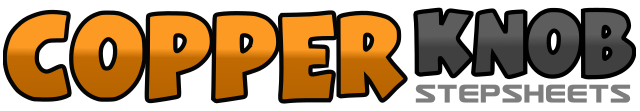 .......Count:32Wall:4Level:Beginner.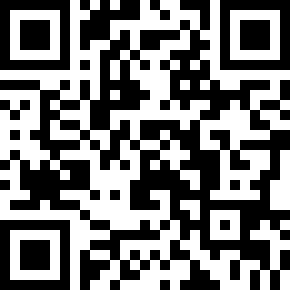 Choreographer:Marie Sørensen (TUR) - December 2012Marie Sørensen (TUR) - December 2012Marie Sørensen (TUR) - December 2012Marie Sørensen (TUR) - December 2012Marie Sørensen (TUR) - December 2012.Music:The Belle Of Liverpool - Derek Ryan : (iTunes)The Belle Of Liverpool - Derek Ryan : (iTunes)The Belle Of Liverpool - Derek Ryan : (iTunes)The Belle Of Liverpool - Derek Ryan : (iTunes)The Belle Of Liverpool - Derek Ryan : (iTunes)........1-2Point Right to Right side, touch right beside left3-4Point Right to Right side, hold5-6Cross right behind left, step left to left side7-8Cross right over left, hold (12:00)1-2Point left to left side, touch left beside right3-4Point left to left side, hold5-6¼ turn left, sweep left behind right, step right to right side7-8Step fwd. on left, hold (09:00)1-2Cross rock right over left, recover (Lift your left heel, while you`re rocking forward on right)3-4Cross rock right over left, hold (Lift your left heel, while you`re rocking forward on right)5-6Cross rock left over right, recover (Lift your right heel, while you`re rocking forward on left)7-8Cross rock left over right, hold (Lift your right heel, while you`re rocking forward on left) (09:00)1-2¼ turn right, step right to right side, touch left next to right (12:00)3-4¼ turn Left, step left to left side, step right next to left (09:00)5-6¼ turn left, step left to left side, touch right beside left (06:00)7-8¼ turn right, step right to right side, step left next to right (09:00)